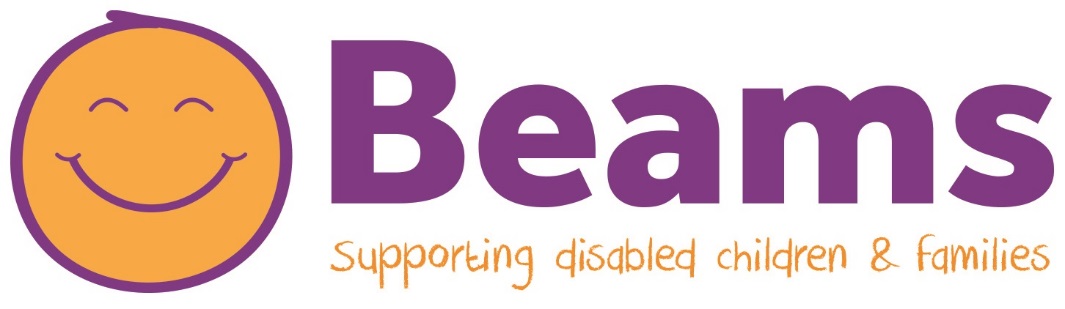 About Me 1My name is .................................. My date of birth is ...............I live at ..................................................................................................................................................................My home telephone number is ....................................................My parent/carers names are......................................................I have ......brothers and ........... sisters called ...................................................................................................................The language I speak at home is ................................................My religion is .....................................................................What you need to know about my religious/cultural beliefs .........................................................................................................I prefer support fom a male/female worker ...................................I cannot take part in the following activities because of my religion.....................................................................................I cannot eat the following foods due to my religion................................................................................................................My parent/carer needs to sign here:Signature .......................................   date...........................Signature .......................................   date ..........................Signature .......................................   date ..........................About Me 2My name is ......................................... I am ........... years oldMy date of birth is ..................... My Ethnic Origin is .................My impairement is ...............................................................(Sensory/Physical/Learning)I need Rectal Valium/Diazepam in an emergency   YES/NO (please circle)I need oral Epistatus Midazolam in an emergency  YES/NO (please circle)I am a wheelchair user   YES/NO  (please circle)I use a Gastrostomy for my food and/or medication  YES/NO (please circle)I am currently taking medication  YES/NO  (please circle)  If yes please state: ....................................................................................................................................................................ALLERGIESI have allergic reactions to:Food ................................................................................Medicine ...........................................................................Other ..............................................................................My parent/carer needs to sign hereSignature...................................... Date ..............................Signature ..................................... Date ..............................Signature ..................................... Date ..............................Professionals DetailsMy name is ................................... My date of birth is...............Doctors DetailsName: ...............................Address ................................................................................. Tel No .................................Hospital Name: ...............................Address ................................................................................. Tel No .................................Social WorkerName: ...............................Address ................................................................................. Tel No .................................SchoolName: ...............................Address ................................................................................. Tel No .................................My parent/carer needs to sign hereSignature...................................... Date ..............................Signature ..................................... Date ..............................Signature ..................................... Date ..............................Keeping me safe while out and aboutMy name is ................................... My date of birth is...............This form  DOES/DOES NOT apply to me  (please circle)When I go out and I go to run near something dangerous you must:Call my name and shout stop           YES/NOIf ‘NO’ and ‘STOP’ are not appropriate please state alternative words:.................................................................................If I hit out at others it is best to stop me by:............................................................................................................................................................................If I am hitting or hurting myself it is best to stop me by: ............................................................................................................................................................................Once I am safe you should (e.g. walk me away somewhere quiet)............................................................................................................................................................................Other things you can do to keep me safe (if any form of restraint is permitted please specify)............................................................................................................................................................................I am happy for you to follow the above instructions YES/NO (please circle)My parent/carer needs to sign hereSignature...................................... Date ..............................Signature ..................................... Date ..............................Signature ..................................... Date ..............................CommunicationMy name is ................................... My date of birth is...............I have problems in communicating   YES/NO  (please circle)My problems are as follows: ............................................................................................................................................................................You need to understand the following words/sounds that I use ....................................................................................................I use the following method of communication: Sign language/Makaton/other  (please specify)....................................................................I have problems with my vision/hearing  YES/NO  (please circle)Details: ............................................................................PainThe following can cause me pain. (I suffer from headaches, backache, muscle or joint pain, stomach ache, reflux etc)........................................................................................................................................................................The way that you know that I am in pain is ......................................................................................The best way to help me is (cuddle/medication/change position etc) ..................................................................................... I am happy for you to follow the above instructions YES/NO (please circle)My parent/carer needs to sign hereSignature...................................... Date ..............................Signature ..................................... Date ..............................Signature ..................................... Date ..............................BehaviourMy name is ................................... My date of birth is...............My Behaviour is generally ...............................................................................................................................................You will know when I am angry, agitated/aggressive or upset because............................................................................................................................................................................The following things can trigger this behaviour e.g word, object, place............................................................................................................................................................................When I am upset or angry, you can keep me safe by ...............................................................................................................I follow a behaviour plan at home or school.  YES/NO (please circle) A copy of this is attached.I would like you to contact my parent/carer if there are any changes in my behaviour.   YES/NO  (please circle)My parent/carer needs to sign hereSignature...................................... Date ..............................Signature ..................................... Date ..............................Signature ..................................... Date ..............................DietMy name is ................................... My date of birth is...............I have the following food allergies......................................................................................................................................I AM/AM NOT on a special diet. (please circle) if yes, details below......................................................................................Food consistency...................................................................Feeding utensils used .............................................................For drinking I use  a cup/cup with lid (please circle)I need help when eating.   YES/NO  (please circle)  If yes please specify.....................................................................................Food likes						Food dislikes.....................................		..........................................................................		.....................................Drink likes						Drink dislikes.....................................		..........................................................................		.....................................My parent/carer needs to sign hereSignature...................................... Date ..............................Signature ..................................... Date ..............................Signature ..................................... Date ..............................Activities and PlayMy name is ................................... My date of birth is...............I enjoy arts and crafts  YES/NO  (if yes specify favourites)......................................................................................I enjoy cooking   YES/NO  (if yes specify what you like cooking best)......................................................................................My favourite type of music is ..........................................................................................................................................My favourite TV programmes are ......................................................................................................................................My favourite DVD’s/videos are .......................................................................................................................................I like computers/playstation/xbox etc  YES/NO My favourite game is.............................................................I enjoy the following sports and games.............................................................................................................................I cannot do the following activities ..............................................................................................................................My parent/carer needs to sign hereSignature...................................... Date ..............................Signature ..................................... Date ..............................Signature ..................................... Date ..............................SwimmingMy name is ................................... My date of birth is...............I like swimming YES/NO.     I AM/AM NOT confident in the pool  YES/NOI CAN/CANNOT swim (please circle) if yes how far? .........................I use the following swimming aids when in the pool..................................................................................I will need you to bring these aids whenever we go swimming.I DO/DO NOT need assistance when getting changed before or after swimming (please circle).   The things you may need to help me with are...................................................................................You may need to take the following action to keep me safe in or around the swimming pool.............................................................................................................................................................Bouncy CastleDue to the nature of this activity I AM/AM NOT (please circle) able to participate without causing injury unless the following safeguards are put in place.................................................................................TrampolineDue to the nature of this activity I AM/AM NOT (please circle) able to participate without causing injury unless the following safeguards are put in place.................................................................................My parent/carer needs to sign hereSignature...................................... Date ..............................Signature ..................................... Date ..............................Signature ..................................... Date ..............................Personal CareMy name is ................................... My date of birth is...............I let someone know I need to go to the toilet by ....................................................................................................................I require the following help ............................................................................................................................................I use the following adaption/aids ......................................................................................................................................My normal bowel/urine frequency is ...................................................................................................................................I DO/DO NOT follow a toileting programme as follows ..............................................................................................................You will need to keep a bowel chart   YES/NOI wear nappies/pads during the day   YES/NO.....................................................................................I require laxatives/suppositories/enemas   YES/NO....................................................................................These need to be given after ............. days.My parent/carer needs to sign hereSignature...................................... Date ..............................Signature ..................................... Date ..............................Signature ..................................... Date ..............................Consent 1Name of child/young person .................................................Date of Birth ..........................FIRST AID/EMERGENCYI consent to ...................................................... administering first aid to my son/daughter/dependent if necessary and also to authorise emergency medical treatment in my absence.    YES/NO (please circle)If no, please state why .........................................................In Case of Emergency when you are unable to contact me/us, you may contact the followingName: .................................... Relationship to child.................Emergency tel no at home ....................... at work .....................HOIST(Where appropriate) I give permission for .....................................to use a hoist to assist in moving my son/daughter/dependent.PHOTOGRAPHSI DO/DO NOT give permission for photos of my son/daughter to be taken or used unless prior agreement obtained.Parent/carer needs to sign hereSignature...................................... Date ..............................Signature ..................................... Date ..............................Signature ..................................... Date ..............................Consent 2Name of child/young person .................................................Date of Birth ..........................RESTRAINTSIt is sometimes necessary to use restraints on young people for their own safety.  These can include bed guards, wrist restraints, harnesses, seat belts.I DO/DO NOT give my consent for these restraints to be used on my son/daugher if needed.Occasionally it is necessary to use a physical restraint to safeguard my child.  I DO/DO NOT give permission for physical restraints to e used when necessary (as specified below)..................................................................................................................................................................................................................................................................Parent/carer needs to sign hereSignature...................................... Date ..............................Signature ..................................... Date ..............................Signature ..................................... Date ..............................Any Other InformationName of child/young person .................................................Date of Birth ..........................Please write here any other relevant information not contained elsewhere within this care plan.........................................................................................................................................................................................................................................................................................................................................................................................................................................................................................................................................................................................................................................................................................................................................................................................................................................................................................................................................................................................................................................................................Parent/carer needs to sign hereSignature...................................... Date ..............................Signature ..................................... Date ..............................Signature ..................................... Date ..............................RISK ASSESSMENT – HOMEThis assessment has been completed to the best of my knowledgeSigned ......................................  Date ................................Review date: ....................................................Note:  This risk assessment is to be retained for three years.RISK ASSESSMENT – OUT OF HOMEThis assessment has been completed to the best of my knowledgeSigned ......................................  Date ................................Review date: ....................................................Note:  This risk assessment is to be retained for three years.HAZARDRISKCONTROL MEASURESTIMESCALEHAZARDRISKCONTROL MEASURESTIMESCALE